INFORMÁTICA: 4 DE DICIEMBRE.Video: https://drive.google.com/file/d/1Xbm0nyDgeXihenL-NisqfOqCJtqpubte/view?usp=sharingPágina: https://arbolabc.com/juegos-de-futbol/cabeza-a-cabeza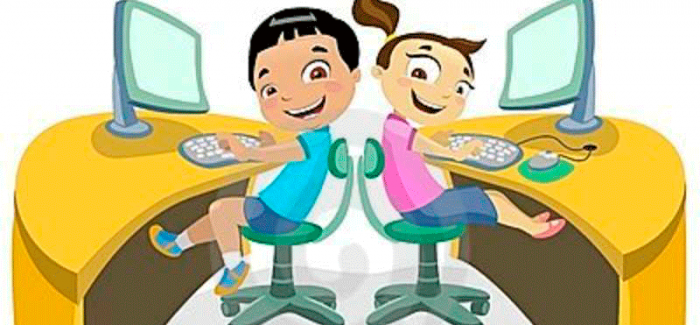 